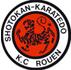                  fiche d’inscription                     - M - Mme - Mlle       NOM : ……………………..                                  PRENOM : ……………………..- ADRESSE : …………………………………………………...........                       ………………………………………………................- CODE POSTAL : …………….   VILLE : ………………………..-  DATE DE NAISSANCE : ……………………… …….. -  Téléphone :………………………………………………-  Email : …………………………. @…………………….- N° DE LICENCE : …………………….     -  DATE D’INSCRIPTION : …../…. /……..CERTIFICAT MEDICAL REMIS : OUI - NONREGLEMENT:           MONTANT: ………. E       ESPECES: X  CHEQUE : X      AU NOM DU : ……………….  DATE : …. /…../……. AUTRE : X     CPJ    CAF  AUTRE ………… ………………………    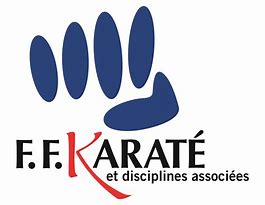 GRADESDATEGRADESDATEGRADESDATEBlancheOrangeBleueB.JauneO. verteB.MarronJauneVerteMarronJ.OrangeV. BleueB.Noire